Конспект занятия по аппликациив старшей группе( Коллективная работа)Подготовила Андреянова Ирина Владимировнавоспитатель муниципального бюджетного дошкольногообразовательного учреждения « Детский сад № 13»  г. Гай Оренбургская область2010г.Аннотация:Актуальность. В детском возрасте существует острая потребность в активном познании, преобразовании окружающей жизни. Ребенок приобщается к миру прекрасного, открывает для себя богатство и красоту жизни через развитие художественных способностей.  Практическая значимость. Большое значение для нравственного, трудового, эстетического воспитания имеет такой вид изобразительного искусства как аппликация. Аппликация способствует воспитанию чувства прекрасного; развитию эмоциональной отзывчивости воображения, самостоятельности, настойчивости, аккуратности, трудолюбия, умения доводить работу до конца; такой вид художественной деятельности как аппликация способствует развитию не только изобразительных и технических умений, а и таких личностных черт как настойчивость, выдержка, способность сосредотачиваться. Занятия аппликацией способствуют всестороннему развитию ребенка, формируют позитивное настроение и хорошие эмоции, воспитывают доброжелательность и заботливое отношение к природе, близким.В конспекте представлено увлекательное занятие с детьми 5-6 лет по аппликации из цветной бумаги.  На занятии дети упражняются в умении пользоваться шаблоном при изготовлении симметричных деталей (цветов); развивают умение складывать лист бумаги пополам; закрепляют умение пользоваться ножницами и др.Занятие составлено  с учетом требований к программе по дошкольному воспитанию, а также дополнено творческими заданиями, которые побуждают ребенка к более продуктивной работе и стимулируют активность в принятии самостоятельных решений.Конспект данного занятия адресуется педагогам ДОУ, а также родителям для совместной досуговой деятельности и интересующимся вопросами художественного воспитания и развития детей.Андреянова Ирина Владимировна, воспитатель муниципального бюджетного дошкольного образовательного учреждения « Детский сад №13» г. Гая Оренбургской областиКонспект занятия в старшей группе по  аппликации( Коллективная работа)Тема:   «Корзина цветов для мамы»Цель:  Упражнять в умении пользоваться шаблоном при изготовлении симметричных деталей (цветов);Развивать умение складывать лист бумаги пополам;Закреплять умение пользоваться ножницами;Воспитывать аккуратность при работе с клейстером.Оборудование:  шаблоны цветов, листы цветной бумаги, клейстер, ножницы, простой карандаш, заготовка « корзина».Ход: Воспитатель:  Ребята, какой скоро  будет праздник?Дети: 8 Марта!Воспитатель: Правильно! Что это за праздник?( ответы детей)Воспитатель: А что вы подарите в этот день своим мамам?Дети: Подарки, конфеты.Воспитатель:  Хорошо, молодцы! А что ещё вы забыли?Дети: Цветы.Воспитатель: Правильно, все мамы без исключения любят цветы. Ребята, пока я вас приглашала на занятие, в группе появился гном. Он оставил вот этот свёрток. Давайте посмотрим, что в нём.- Ой, ребята, смотрите, здесь какой-то рисунок. Воспитатель  разворачивает свёрток. На рисунке нарисована корзина с кустиками цветов, но без бутонов.Андреянова Ирина Владимировна, воспитатель муниципального бюджетного дошкольного образовательного учреждения « Детский сад №13» г. Гая Оренбургской областиВоспитатель: Ребята, что это такое?Воспитатель: Ребята, наверное, гном хотел подарить  эту корзину с цветами вашим мамам, но он так спешил, что растерял все бутоны. Давайте не будем портить подарок гнома и восстановим букет. Поможем гному?Дети:  Конечно поможем.Воспитатель:  Проходите на свои рабочие места, начнём мы с изготовления цветов.( воспитатель показывает детям, как правильно свернуть лист цветной бумаги, как нанести разметку с помощью шаблона)Воспитатель:  Ну вот,  наши половинки цветов готовы. Что мы будем делать дальше?Дети:  Нужно их вырезать.Воспитатель: Правильно, а кто мне напомнит правила безопасности при работе с ножницами?( ответы детей)Воспитатель: Молодцы, я вижу,  вы готовы к работе, но давайте немного отдохнём.ФизминуткаДикие животныеВстанем, надо отдохнуть,Наши пальчики встряхнуть.Поднимайтесь, ручки, вверх,Шевелитесь, пальчики, –Так шевелят ушкамиСеренькие зайчики.Крадемся тихо на носочках,Андреянова Ирина Владимировна, воспитатель муниципального бюджетного дошкольного образовательного учреждения « Детский сад №13» г. Гая Оренбургской областиКак лисы бродят по лесочку.Волк озирается кругом,И мы головки повернем.Теперь садимся тише, тише –Притихнем, словно в норках мыши.Ходил медведь по лесу,Топтался и рычал.Хотел он очень медаА где достать – не знал.Затем дети вырезают по размётке цветы, а потом готовые формы наклеивают на кусты в корзине.Воспитатель: Посмотрите, какая замечательная корзина цветов у нас получилась. А теперь мы  повесим эту картину в приёмной и пусть все мамы увидят  наш общий подарок  в этот чудесный  праздник.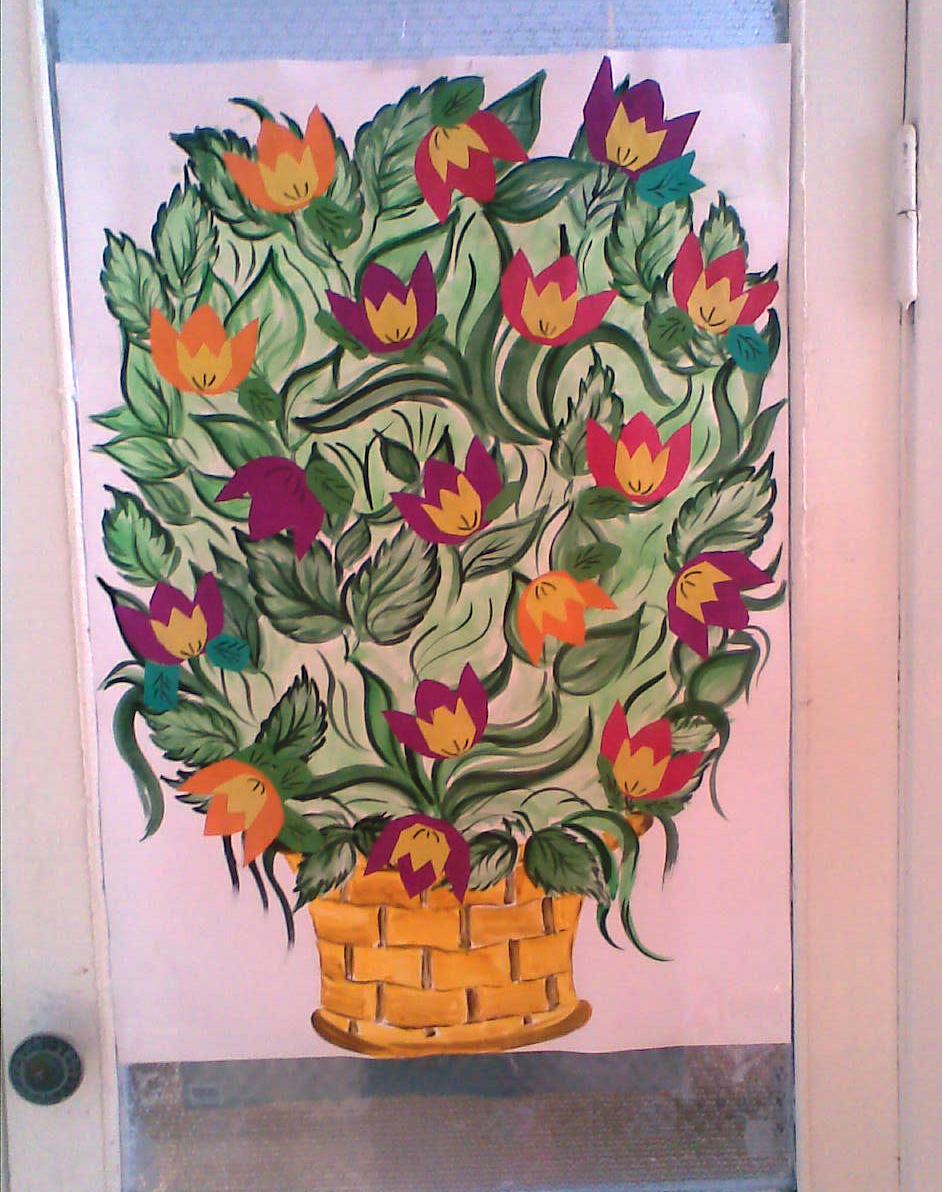 Андреянова Ирина Владимировна, воспитатель муниципального бюджетного дошкольного образовательного учреждения « Детский сад №13» г. Гая Оренбургской области